z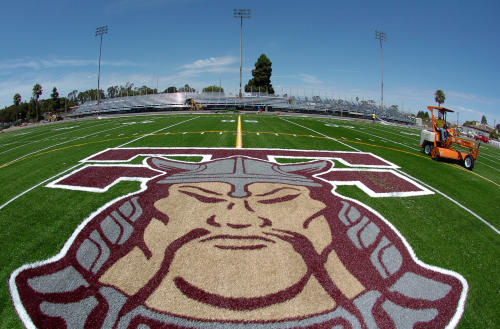 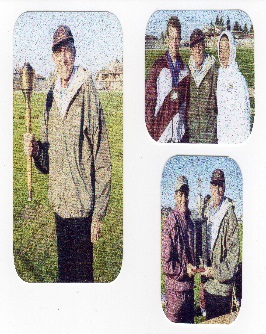 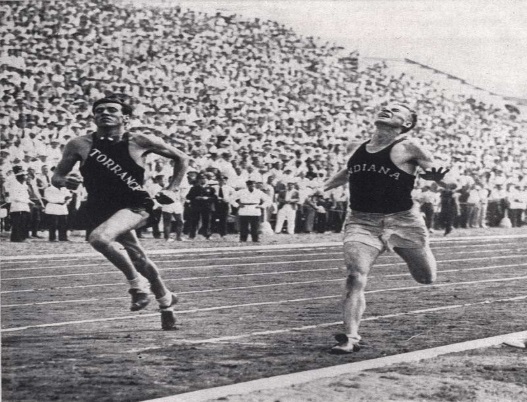 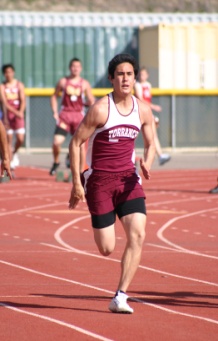 Louis Zamperini InvitationalWhere: Zamperini Stadium              2320 Crenshaw Bl.             Torrance, Ca. 90501Date:  Saturday - February 19, 2022Start Time: 9:15 am – 5000m                     4x800 follows 5000m                      Field Events - 9:00amLevels: Varsity & F/S - Boys & GirlsEvents: Zamperini 5000m (one race combined), 1600m (two races)Relays:4x800 – 4 races (one race per level) no heats 8x200 1600 SMR (3, 3, 6, 4)800 SMR (1, 1, 2, 4)DMR – two races (combined girls / combined boys) Field Events: PV, SP, DISC, HJ, LJ, TJMedals: top 3 overall in all eventsException: 1600m & 5000m top 6 each race will receive trophiesEntries: Entries online at EPI Sports – Unlimited in all events               Deadline - Thursday 2/17/22 - 11pm Entry Fee - $ 250.00 per team (make check out to THS Track) due by Tuesday, Feb 15, 2022 Mail: THS Track & Field - Attn: Kyle Irvine            2200 W. Carson St.            Torrance, Ca. 90501 Website: www.thstf.com  - click Zamperini Tab on home pageContact: Kyle Irvine – (310) 283-1878 or isa4522@startmail.comApproximate:Event #1   5000m – Boys / Girls            9:15am                                                   Event #27- Pole Vault – 9:00am                                                               Event #2   4x800 – F/S -Boys                9:45am                                                  Opening Height – 5’5” – F/S – G                                                                                                                                                            7’ 0” – V/GEvent #3   4x800 – F/S - Girls               10:05am                                                                                8’ 0” – F/S - B                                                                                                                                                                                                                                    10’ 0” – V/BEvent #4   4x800 – Varsity – Girls         10:25am                                                                                                                                Event #28 – High Jump – (Two Pits) 9:00am     Event #5   4x800 – Varsity – Boys        10:40am                                                                                                                                Opening Heights – 3’ 8” / 4’8” Event #6   8x200 – F/S - Boys               11:00am                                                                                                                                 Event #29            Long Jump       Two Pits                                                    Event #7   8x200 – F/S Girls                  11:10am                                                                                                                                                                                       Varsity Boys           9:00am                #1Event #8   8x200 – Varsity – Girls          11:20am                                                     Varsity Girls           9:00am                #2                                                                                                                                   F/S – Boys            10:45am              #1Event #9   8x200 – Varsity – Boys         11:30am                                                      F/S – Girls             10:45am              #2Event #10 1600m – Boys                       11:40pm                                                    Event #30            Triple Jump  Event #11 1600m – Girls                        12:00pm                                                     Varsity Boys            12:00pm              #1                                                                                                                                   Varsity Girls            12:00pm              #2Event #12 1600 SMR – F/S – Boys        12:30pm                                                      F/S – Boys             1:30pm                #1                                                                                                                                    F/S – Girls              1:30pm               #2Event #13 1600 SMR – F/S – Girls         12:40pmEvent #14 1600 SMR – Var Girls            12:50pm                                                       Event #31- Shot Put   9:00amEvent #15 1600 SMR – Var Boys           1:00pm                                                          V/B                                                                                                                                      F/S - BEvent #16 1000m – F/S - Boys               1:15pm                                                          F/S - G                                                                                                                                      V/GEvent #17 1000m – F/S Girls                  1:25pm                                                                                                                                    Event #32 – Discus    9:00amEvent #18 1000m - Var Girls.                  1:35pm                                                                                                                                     V/GEvent #19 1000m Var - Boys                   1:50pm                                                        F/S - G                                                                                                                                     F/S - BEvent #20 800 SMR F/S - Boys               2:00pm                                                        V/BEvent #21 800 SMR F/S - Girls                2:15pmEvent #22 800 SMR – Var Girls              2:30pmEvent #23 800 SMR – Boys                    2:45pmEvent #24 DMR - Girls                            3:00pmEvent #25 DMR - Boys                           3:30pm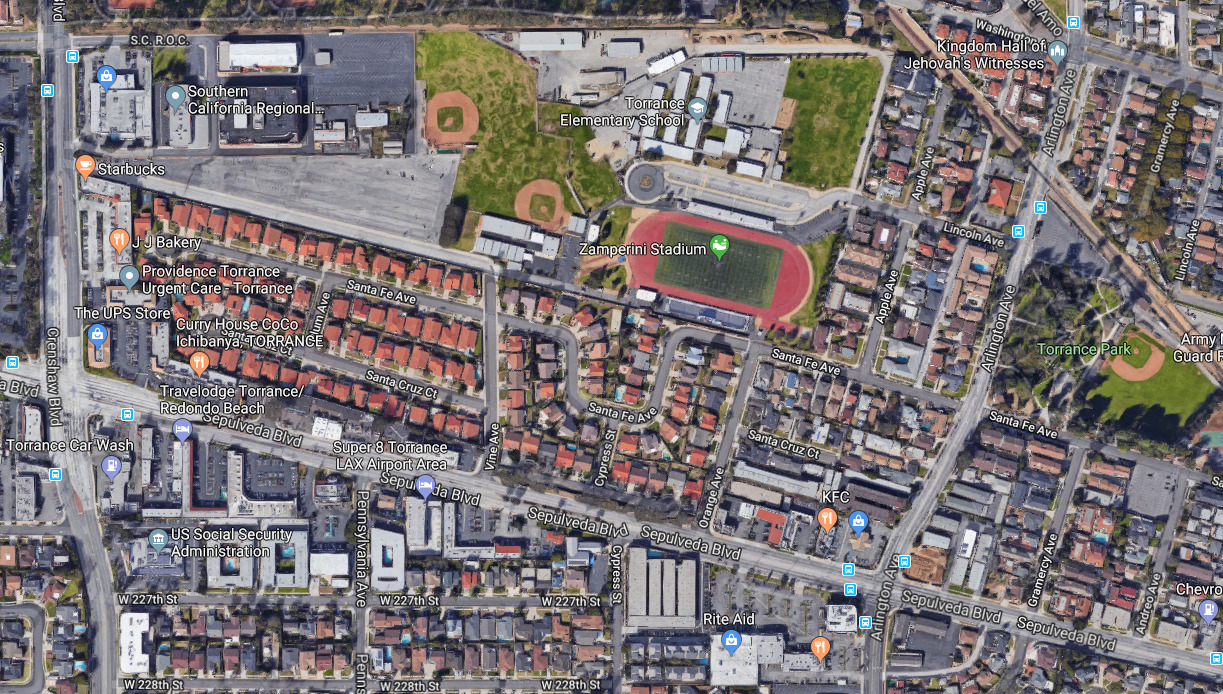 